Tisztelt Képviselő Testület!ÁLTALÁNOS INDOKOLÁSTörökszentmiklós Városi Önkormányzat Képviselő-testülete törvényességi felhívást kapott a Jász-Nagykun-Szolnok Megyei Kormányhivataltól.A Kormányhivatal Törvényességi Felügyeleti Főosztálya a Magyarország helyi Önkormányzatairól szóló 2011. évi CLXXXIX. törvény (továbbiakban Mötv.) 32. § (3) bekezdés b) pontjában foglalt törvényességi felügyeleti jogkörben eljárva megvizsgálta a magánszemélyek kommunális adójáról szóló 30/2010. (XII.23.) számú önkormányzati rendeletet és azt jogszabálysértőnek minősítette.Felhívta a Képviselő-testületet, hogy a jogszabálysértést 2015. április 30-ig szüntesse meg, és az intézkedéséről legkésőbb a határidő leteltét követő 3 napon belül a Kormányhivatalt értesítse.Jelen előterjesztés ennek a kötelezettségnek kíván eleget tenni akként, hogy a 30/210.(XII.23.) számú egységes szerkezetbe foglalt önkormányzati rendeletet hatályon kívül helyezi és az Alaptörvény, a Mötv., valamint a helyi adókról szóló 1990. évi C. törvényben foglaltaknak megfelelően új rendeletet alkot a magánszemélyek kommunális adójáról.RÉSZLETES INDOKOLÁSAz 1. § (1) – (2) bekezdése arra vonatkozóan tartalmaz rendelkezést, hogy a helyi adókról szóló törvény által meghatározottak szerint a Törökszentmiklósi Városi Önkormányzat rendelkezik a magánszemélyek kommunális adójának bevezetéséről, az adókötelezettség keletkezésének és megszűnésének módjáról.A 2. § meghatározza az adó mértékét adótárgyanként.A 3. § (1) – (4) bekezdés tartalmazza a kedvezményeket. Meghatározza azokat az adótárgyakat és adóalanyi jellemzőket, mely alapján adómentesség, a helyi sajátosságokat figyelembe véve, az adó összegéből kedvezmény nyújtható. Rendezi a kedvezmény igénybevételének módját. A 4. § értelmező rendelkezés, mely a lakatlan lakás fogalmát rögzíti. Az 5. § záró rendelkezés mely a hatályba lépés idejét tartalmazza, valamint kimondja a 30/2010. (XII.23.) számú önkormányzati rendelet, illetve 36/2011. (XII.24.) számú önkormányzati rendelet 8. §-a hatályon kívül helyezését.ELŐZETES HATÁSVIZSGÁLATA jogalkotásról szóló 2010. évi CXXX. törvény 17. §-a alapján, az előzetes hatásvizsgálattal a jogszabály előkészítője felméri a szabályozás várható következményeit. Önkormányzati rendelet esetén a helyi önkormányzat képviselő-testületét az előzetes hatásvizsgálat eredményéről tájékoztatni kell. Ugyanezen törvény 17. § (2) bekezdése értelmében, a hatásvizsgálat során vizsgálni kella) a tervezett jogszabály valamennyi jelentősnek ítélt hatását, különösenaa) társadalmi, gazdasági, költségvetési hatásait,ab) környezeti és egészségi következményeit,ac) adminisztratív terheket befolyásoló hatásait, valamintb) a jogszabály megalkotásának szükségességét, a jogalkotás elmaradásának várható következményeit, ésc) a jogszabály alkalmazásához szükséges személyi, szervezeti, tárgyi és pénzügyi feltételeket.A tervezett jogszabály várható következményei, különösen     társadalmi hatásai: Az előterjesztés társadalmi tényezőket nem érinti. gazdasági hatásai: Az előterjesztésben foglalt tervezet a magánszemélyek kommunális adója, mint helyi adó szabályozását tárgyalja. Jogi lehetőséget teremt az adó beszedésére.  költségvetési hatásai: Az előterjesztésben foglalt tervezet nem jelent sem többletbevételt, sem többletterhet a költségvetésnek. környezeti következményei:  A rendeletben foglaltak végrehajtásának nincs  környezeti hatása.egészségi következményei: Az előterjesztett rendelettervezetnél egészségügyi következményekre nem számítunk. VI.  adminisztratív terheket befolyásoló hatásai: A rendeletben foglaltak végrehajtása többlet adminisztratív  feladatot nem jelent VII. megalkotásának szükségessége: Az előterjesztésben foglalt tervezet célja a jogszabálysértés megszüntetése, a törvényesség biztosítása az önkormányzati rendelet alkotásával.VIII. a jogalkotás elmaradásának várható következményei: A törvényességi felhívás kötelezővé teszi, ennek elmaradása a jogszabálysértés fennmaradását és a Mötv. 134. § (2) és a 136. § (2). bekezdéseiben meghatározott jogkövetkezményeket eredményezhet.IX. alkalmazásához szükséges személyi, szervezeti, tárgyi és pénzügyi feltételek: A korábbi rendelet megkívánta feltételektől nem tér el.Tisztelt Képviselő-testület!Kérem a rendelet tervezet megvitatását és annak elfogadását!         Törökszentmiklós, 2015. április 20.						                    Markót Imre					                                                                                                              polgármesterTÖRÖKSZENTMIKLÓS VÁROSI ÖNKORMÁNYZATKÉPVISELŐ-TESTÜLETÉNEK___/2015. ( ___ ) ÖNKORMÁNYZATI RENDELETEA MAGÁNSZEMÉLYEK KOMMUNÁLIS ADÓJÁRÓLTörökszentmiklós Városi Önkormányzatának Képviselő-tesetülete,  Magyarország Alaptörvénye 32. cikk (1) bekezdés a) és h) pontja valamint a Magyarország helyi önkormányzatairól szóló 2011. évi CLXXXIX.  törvény 13.§ (1) bekezdésének 13. pontjában meghatározott feladatkörben,  a helyi adókról szóló 1990. évi C. törvény (a továbbiakban Htv.) 1. § (1) bekezdésében  szereplő felhatalmazás alapján, a Pénzügyi és Városfejlesztési Bizottság jóváhagyásával a következőket rendeli el.§  (1) Törökszentmiklós városában kommunális adókötelezettség (továbbiakban: adó) terheli a helyi adókról szóló 1990. évi C. törvény (továbbiakban: Htv.) 24. §-ában meghatározott magánszemélyeket.(2) Az adókötelezettség keletkezésére és megszünésére a Htv. 25. §-ában foglaltak vonatkoznak.§Az adó mértéke: adótárgyanként (ideértve a bérleti jogot is) évi 9.800 forint.Kedvezmények§(1) Mentes az adó alól: a) a garázs tulajdonosa, használója,b) a külterületen lévő építmény tulajdonosa, használója,c) a Törökszentmiklós, Kertész utca 2. szám alatti nyugdíjasházi lakás  bérlője a beköltözés évében, és az azt követő négy évben,d) a beépítetlen telek tulajdonosa,e) az építéményadó tárgyát képező ingatlan.(2) Évente 1.800 forint adókedvezmény illeti meg:  a) Óballa, Surjány és Szakállas lakosait.b) azt az adóalanyt, aki 70. életévét legkésőbb az  adóévben betölti.(3) Évente 4.900 forint adókedvezmény illeti meg a lakatlan lakás tulajdonosát. A kedvezmény kérelemre adható, mely kérelmet a Törökszentmiklósi Polgármesteri Hivatal Adóosztályán kell benyújtani.(4) Az (1)-(3) bekezdésben szereplő adókedvezmény az adóalanyt egy ingatlana után illeti meg. Az adómegállapításakor azt a kedvezményt kell alkalmazni, mely reá nézve a legkedvezőbb adót jelenti.Értelmező rendelkezések§Jelen rendelet alkalmazásában lakatlan a lakás akkor, ha a lakcímnyilvántartás adatai szerint a lakás nem szolgál senkinek sem lakóhelyként, sem tartózkodási helyként, és a lakásban ténylegesen nem lakik senki. A  kedvezményre okot adó körülményeket helyszíni szemlén is vizsgálni kell. Az adókedvezmény a lakatlanság bekövetkezését követő naptári félév első napjától, az időszakra arányosan adható, visszamenőlegesen adókedvezmény nem állapítható meg.Záró rendelkezések§Jelen rendeletet a kihírdetés napját követő napon lép hatályba és egyidejűleg hatályát veszti a Törökszentmiklós Városi Önkormányzat Képviselő-testületének a magánszemélyek kommunális adójáról szóló 30/2010 (XII.23.) számú önkormányzati rendelete, illetve Törökszentmiklós Városi Önkormányzat Képviselő-testületének az építményadóról szóló 36/2011. (XII.24.) számú önkormányzati rendeletének 8. §-a.Törökszentmiklós, 2015. április                            Markót Imre  s.k.                                             Dr. Majtényi Erzsébet s.k.                            polgármester                                                                  jegyző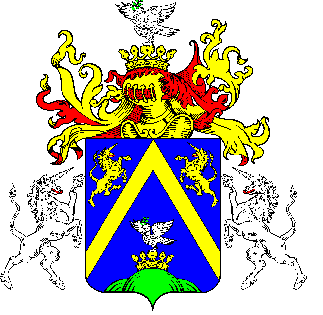 4.TÖRÖKSZENTMIKLÓS VÁROS POLGÁRMESTERETÖRÖKSZENTMIKLÓS VÁROS POLGÁRMESTERETÖRÖKSZENTMIKLÓS VÁROS POLGÁRMESTEREE L Ő T E R J E S Z T É SE L Ő T E R J E S Z T É SE L Ő T E R J E S Z T É SA Képviselő-testület 2015. április 30. napján tartandó rendes nyilvános üléséreA Képviselő-testület 2015. április 30. napján tartandó rendes nyilvános üléséreA Képviselő-testület 2015. április 30. napján tartandó rendes nyilvános üléséreElőterjesztő megnevezése: Markót Imre polgármester   Markót Imre polgármester   Iktatószám: 2-75/2015-F-1.2-75/2015-F-1.Tárgy: Magánszemélyek kommunális adójáról szóló 30/2010. (XII.23.) számú  önkormányzati rendelet törvényességi felülvizsgálataMagánszemélyek kommunális adójáról szóló 30/2010. (XII.23.) számú  önkormányzati rendelet törvényességi felülvizsgálataElőterjesztés jellege:Rendelet tervezet Rendelet tervezet Melléklet: 1 db rendelet tervezet1 db hatásvizsgálati lap1 db rendelet tervezet1 db hatásvizsgálati lapKészítette:Kovácsné Beregi Judit Adóügyi osztályvezetőKovácsné Beregi Judit Adóügyi osztályvezetőVéleményezésre megküldve: a Képviselő-testület Pénzügyi és Városfejlesztési Bizottságarészérea Képviselő-testület Pénzügyi és Városfejlesztési BizottságarészéreTörvényességi véleményezésre bemutatva:2015. április 20. 2015. április 20. 